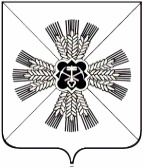 КЕМЕРОВСКАЯ ОБЛАСТЬ АДМИНИСТРАЦИЯ ПРОМЫШЛЕННОВСКОГО МУНИЦИПАЛЬНОГО РАЙОНАПОСТАНОВЛЕНИЕот «_21_»_октября 2019_г. №__1264-П__пгт. ПромышленнаяОб утверждении проекта планировки и проекта межевания территорииНа основании Федерального закона от 06.10.2003 № 131-ФЗ                        «Об общих принципах организации местного самоуправления в Российской Федерации», статьей 5.1, 8, 43, 45, 46 Градостроительного кодекса Российской Федерации, Устава Промышленновского муниципального района, решения Совета народных депутатов Промышленновского муниципального района от 25.04.2019 № 71 «О принятии администрацией Промышленновского муниципального района осуществления части своих полномочий от администрации Промышленновского городского поселения на 2019 год», с учетом протокола заседания комиссии по организации                    и проведению публичных слушаний по проекту планировки и проекту межевания территории от 16.10.2019 № 39, заключения комиссии                              по организации и проведению публичных слушаний по проекту планировки и проекту межевания территории от 16.10.2019 № 39, в целях определения местоположения границ образуемого земельного участка для строительства тепловой сети для подключения проектируемой группы домов                           по ул. Коммунистическая, д. 4, 6, 8, ул. Лермонтова, д. 7, 9                                  в пгт. Промышленная:1. Утвердить проект планировки и проект межевания территории                          для подключения проектируемой группы домов по ул. Коммунистическая,                  д. 4, 6, 8, ул. Лермонтова, д. 7, 9 в пгт. Промышленная (далее – проект).2. Разместить настоящее постановление на официальном сайте администрации Промышленновского муниципального района в сети Интернет, опубликовать в районной газете «Эхо».3. Контроль за исполнением настоящего постановления возложить                      на первого заместителя главы Промышленновского муниципального района В.Е. Сереброва.4.  Постановление вступает в силу после официального опубликования (обнародования).Исп. Ю.А. КрыловаТел. 74734ГлаваПромышленновского муниципального районаД.П. Ильин